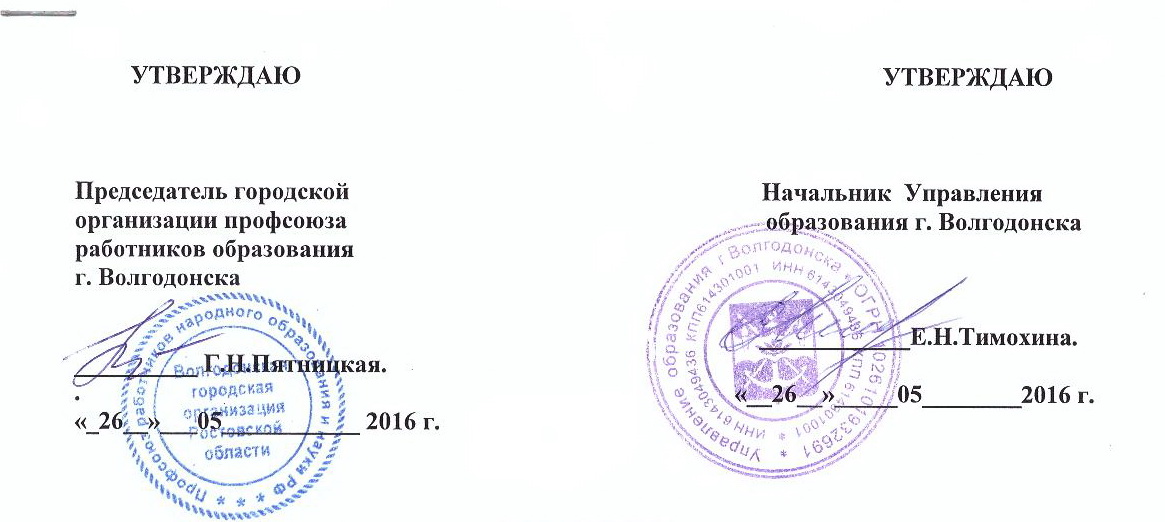                                                                        П О Л О Ж Е Н И Е о проведении Туристического слёта среди первичных профсоюзных организаций образовательных учреждений г. Волгодонска,посвящённого  «Году правовой культуры в Профсоюзе».Цели и задачи.Туристический слёт  проводится с целью:-  укрепления значимости профсоюзной работы  и увеличения профсоюзного членства;- знакомства членов профсоюза с культурно-массовой и спортивной работой коллег;-   привлечения к профсоюзной работе  молодых специалистов образовательных учреждений;- популяризации  среди работников образования  занятий физической культурой, спортом и туризмом, способствующих здоровому образу жизни.Время и место проведения. 03 - 04 сентября  2016  года на территории ДОЛ «Ивушка». Программа соревнований.03.09.2016.08.00 – 10-00 –   заезд и размещение команд, выставка агитационных плакатов.10-00 – Открытие туристического слёта.10.40 -  11-00  – совещание представителей команд по первому дню соревнований, жеребьёвка.11-00 – 11.30 –   тренировочное прохождение туристической полосы.11.30 –  15- 00 – Туристическая полоса.15-00 – 17-00 – соревнования по волейболу.15-00 – 17-00 – соревнования по прыжкам в длину с места.15-00 – 17-00 – соревнования по шахматам.18-00 –  Музыкальный фильм «Конкурс одной песни».04.09.:9-00 – продолжение соревнований по волейболу.9-00 – продолжение соревнований по шахматам.10-00 – Конкурс капитанов -   (Председатели ППО).12-00 – Конкурс одного  блюда.13.00 – 13-30  - уборка домиков, территории.14-00 – Закрытие туристического слёта, награждение победителей.15 -00  - Отъезд.Организация и руководство соревнованиями.Общее руководство осуществляет городская организация профсоюза работников образования. Непосредственное руководство и судейство соревнований осуществляет ГСК, утверждённая горкомом профсоюза.Ответственность за детей, приехавших на турслёт,  несут их родители.Участники соревнований.К участию в соревнованиях допускаются члены профсоюза работники образовательных учреждений города Волгодонска.Состав команды: 8 человек – 4 мужчины и 4 женщины, (допускается уменьшение количества мужчин и увеличение, соответственно, женщин в команде).  Для лучшей организации соревнований желательно наличие судьи с командой. Финансирование.Все расходы, связанные с участием команд в соревнованиях, несут командирующие организации.Расходы по организации и проведению соревнований осуществляют Управление образования и городская организация Профсоюза.Стартовый взнос с команды – 1000 рублей.7.    Снаряжение команд.        Каждая команда должна иметь свой флаг или герб, изображённый на ватмане размером 90х70 см. Каждый участник должен иметь опознавательный знак, говорящий о его принадлежности к команде. В наличии у команды обязательно должна быть медицинская аптечка. Также с собой необходимо взять постельные принадлежности и питьевую воду.  Подведение итогов и награждение.Общекомандный результат определяется по наименьшей сумме мест-очков, набранных командой во всех видах соревнований. Команды, не имеющие результатов по одному из видов соревнований, занимают место после команд с полным зачётом. Команды, не участвующие в одном из видов спортивной программы, получают за данный вид количество очков равное количеству участвующих команд + 5.Команда, занявшая первое место в общем зачёте, награждается переходящим Кубком,  дипломом горкома профсоюза. Команды, занявшие 2 – 3 места в общем зачёте, награждаются дипломами горкома профсоюза соответствующих степеней. Условия приёма команд.   Каждая команда должна до 10 августа 2016 года подать в горком профсоюза заявку на участие в туристическом слёте и внести стартовый взнос. По приезду на соревнования главному судье предоставляются следующие документы:-  приказ по образовательному учреждению о направлении команды на туристический слёт;-  именную заявку, подписанную руководителем образовательного учреждения и председателем профкома, с указанием года рождения, должности участника. Заявка обязательно заверена медицинским работником.По всем вопросам, связанным с участием в соревнованиях, обращаться в горком  профсоюза работников образования:  тел.24-60-93.                                                                                           Оргкомитет.